Karta pracy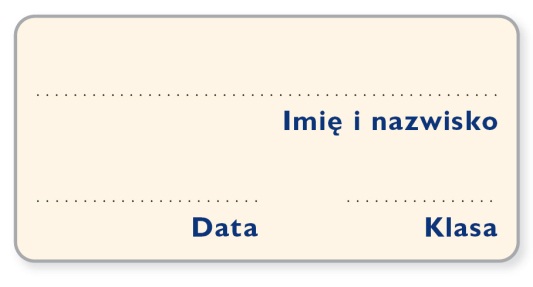 Obowiązek szkolny w Polsce1. Na podstawie tekstu źródłowego wykonaj polecenia.Ustawa z dnia 7 września 1991 r. o systemie oświaty (z późniejszymi zmianami)Art. 141. Wychowaniem przedszkolnym obejmuje się dzieci od początku roku szkolnego w roku kalendarzowym, w którym dziecko kończy 3 lata, do końca roku szkolnego w roku kalendarzowym, w którym dziecko kończy 6 lat. Wychowanie przedszkolne jest realizowane w przedszkolach, oddziałach przedszkolnych w szkołach podstawowych oraz w innych formach wychowania przedszkolnego. […]Art. 151. Nauka jest obowiązkowa do ukończenia 18. roku życia.2. Obowiązek szkolny dziecka rozpoczyna się z początkiem roku szkolnego w roku kalendarzowym, w którym dziecko kończy 6 lat, oraz trwa do ukończenia gimnazjum, nie dłużej jednak niż do ukończenia 18 roku życia.Art. 16[…] 5. Obowiązek szkolny spełnia się przez uczęszczanie do szkoły podstawowej i gimnazjum,publicznych albo niepublicznych.5a. Po ukończeniu gimnazjum obowiązek nauki spełnia się:1) przez uczęszczanie do publicznej lub niepublicznej szkoły ponadgimnazjalnej;2) przez realizowanie, zgodnie z odrębnymi przepisami, przygotowania zawodowego u pracodawcy.Źródło: Dz.U. z 2004 r. Nr 256 poz. 2572, tekst w brzmieniu obowiązującym od 1.09.2012 r.A. Wyjaśnij, co należy rozumieć przez obowiązek nauki, a co przez obowiązek szkolny.…………………………………………………………………………………………………...…………………………………………………………………………………………………...…………………………………………………………………………………………………...…………………………………………………………………………………………………...B. Określ wiek, w jakim rozpoczyna się i kończy obowiązek nauki w Polsce.…………………………………………………………………………………………………...…………………………………………………………………………………………………...…………………………………………………………………………………………………...C. Porównaj tekst ustawy obowiązujący od dnia 1 września 2012 r. z wcześniejszym jego brzmieniem zamieszczonym w podręczniku w ćwiczeniu 7. na s. 165. Wytłumacz, na czym polega wprowadzona zmiana.…………………………………………………………………………………………………...…………………………………………………………………………………………………...…………………………………………………………………………………………………...…………………………………………………………………………………………………...2. Wpisz literę „P” przy zdaniach prawdziwych, a „F” – obok wypowiedzeń fałszywych.Przeczytaj fragment artykułu, a następnie odpowiedz na zamieszczone pod nim pytanie.Dziś prawie każdy absolwent polskiego gimnazjum kontynuuje naukę w liceum ogólnokształcącym. Często robi to ze strachu przed dokonaniem wyboru nietypowego (np. technikum specjalistycznego), z braku alternatywy (po likwidacji szkół zawodowych), ale głównie ulegając zakorzenionemu przekonaniu, że bez matury oraz ukończonych studiów wyższych nie znajdzie dobrej pracy. Znakomitej większości kandydatów do ogólniaków przyświeca jeden cel: uzyskać przepustkę na wyższe uczelnie. Nie chodzi o to, żeby wiedzieć i rozumieć, ale żeby zdać. W efekcie w liceum ogólnokształcącym przeważa liczba uczniów, którzy nie chcą się uczyć. […]Zdaniem Anny Świątek, nauczycielki języka polskiego i retoryki w warszawskim XVII LO im. Andrzeja Frycza Modrzewskiego, do spowszechnienia szkół ogólnokształcących przyczyniają się m.in. skrócony czas nauczania w szkołach (do de facto dwóch i pół roku); zredukowanie podstawy programowej przedmiotów humanistycznych, która jeszcze bardziej ma być ograniczana; z roku na rok obniżanie kryteriów oceniania matur; umożliwienie pełnoletnim uczniom usprawiedliwiania nieobecności, co skłania do nieodpowiedzialności, coraz mniej zaangażowani rodzice w szkolny los dzieci; a także stworzenie przez szkoły nowego typu ucznia, który przede wszystkim nie szanuje wartości nauki, nie jest ambitny i traktuje szkołę jak przymus. Źródło: Licea niekształcące, http://www.polityka.pl/spoleczenstwo/artykuly/1519868,1,debata-czy-potrzebnejest-nam-wyksztalcenie-ogolne.read#ixzz1mHjt6PFNCzy zgadzasz się z zaprezentowaną w artykule opinią na temat polskiej szkoły? Uzasadnij swoje zdanie.…………………………………………………………………………………………………...…………………………………………………………………………………………………...…………………………………………………………………………………………………...…………………………………………………………………………………………………...…………………………………………………………………………………………………...…………………………………………………………………………………………………...…………………………………………………………………………………………………...…………………………………………………………………………………………………...…………………………………………………………………………………………………...…………………………………………………………………………………………………...…………………………………………………………………………………………………...…………………………………………………………………………………………………...Lp.ZdaniaPrawda/Fałsz1.Za realizację procesu nauczania i wyniki uczniów odpowiadają kuratoria oświaty i podlegający im dyrektorzy szkół.2.Zadaniem wspólnym dla szkół wszystkich typów jest nauczanie, opieka i wspomaganie wychowania.3.Do obowiązków ucznia należy godne zachowanie wobec pracowników szkoły oraz innych uczniów.4.Jeśli zostaną złamane prawa ucznia, może on lub jego rodzice zwrócić się z tym problemem wyłącznie do dyrektora szkoły.5.W przypadku wyczerpania w stosunku do ucznia wszystkich kar wymienionych w statucie szkoły, dyrektor placówki może podjąć decyzję o skreśleniu takiej osoby z listy uczniów.